Department of social work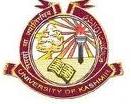 University of KashmirNoticeThe Research Scholars who have completed their Mphill/PhD degrees are directed to furnish the following information by today evening positively as per the format given below.The soft word copy can be forwarded in the Research Scholars whatsapp group/website.Send to:Email id aijazbaba@uok.edu.in                    orWhatsapp No. 7006409880              Sd/-Dr. Shazia ManzoorHead of the DepartmentNo.F(Notice-Information Format)Mphill/ph.D/MSW/KU/23Dated: 24/08/2023Copy toFaculty MembersResearch Scholars Whatsapp groupWebsiteInformation Format:Name of the DepartmentYearName of the research ScholarTitle of Dissertation/Thesis (M.Phil, ph.D, Post-Doc)Details of research Paper PublishedName of the Supervisor/Co-SupervisorWhether the Research was Funded? If yes, name of the Funding AgencyDetails of all other Publications(Local/National/International by the research scholar and faculty members (co-authored as well as single authored)